ให้นักเรียนเปิดภาพที่เตรียมไว้ขึ้นมา โดยไปที่เมนู FileOpen เพื่อคลิกเลือกไฟล์ที่ต้องการไปที่เมนู select   All เพื่อเลือกภาพทั้งหมดแล้วไปที่เมนู Edit   Copyเมนู File New ตรง Background Contents  ปรับเป็น Transparent OK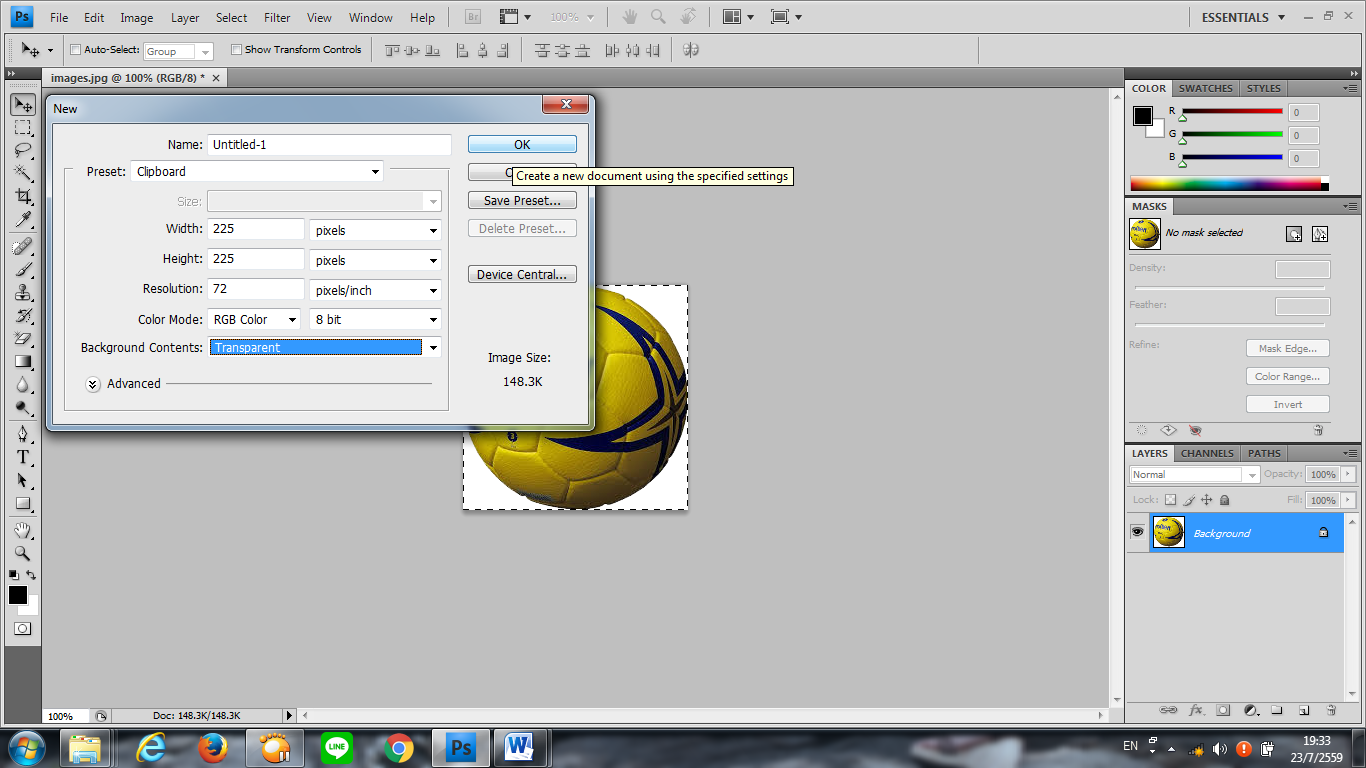 คลิกที่เมนู Edit  Paste  แล้วจะได้Layer 1 คลิกที่เครื่องมือ Magic Eraser Tool ลบส่วนที่ไม่ต้องการออก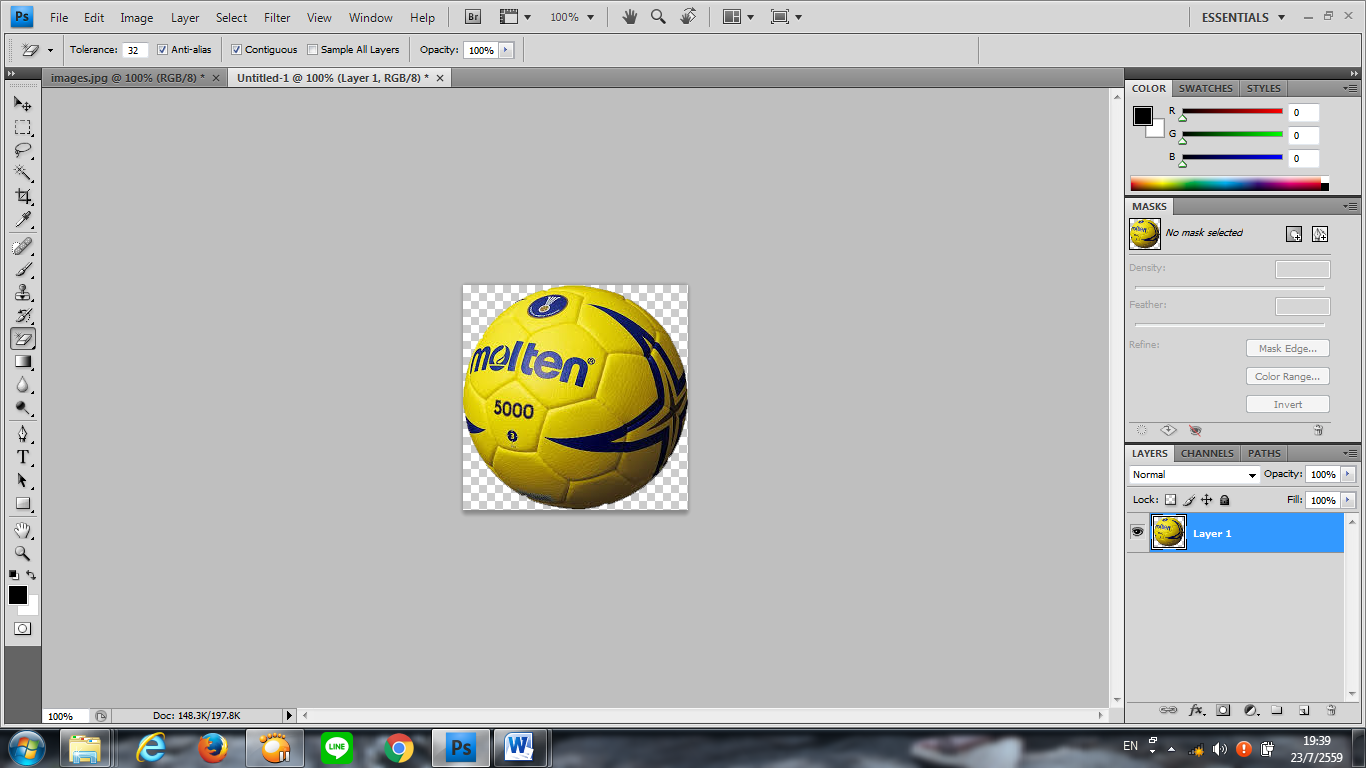 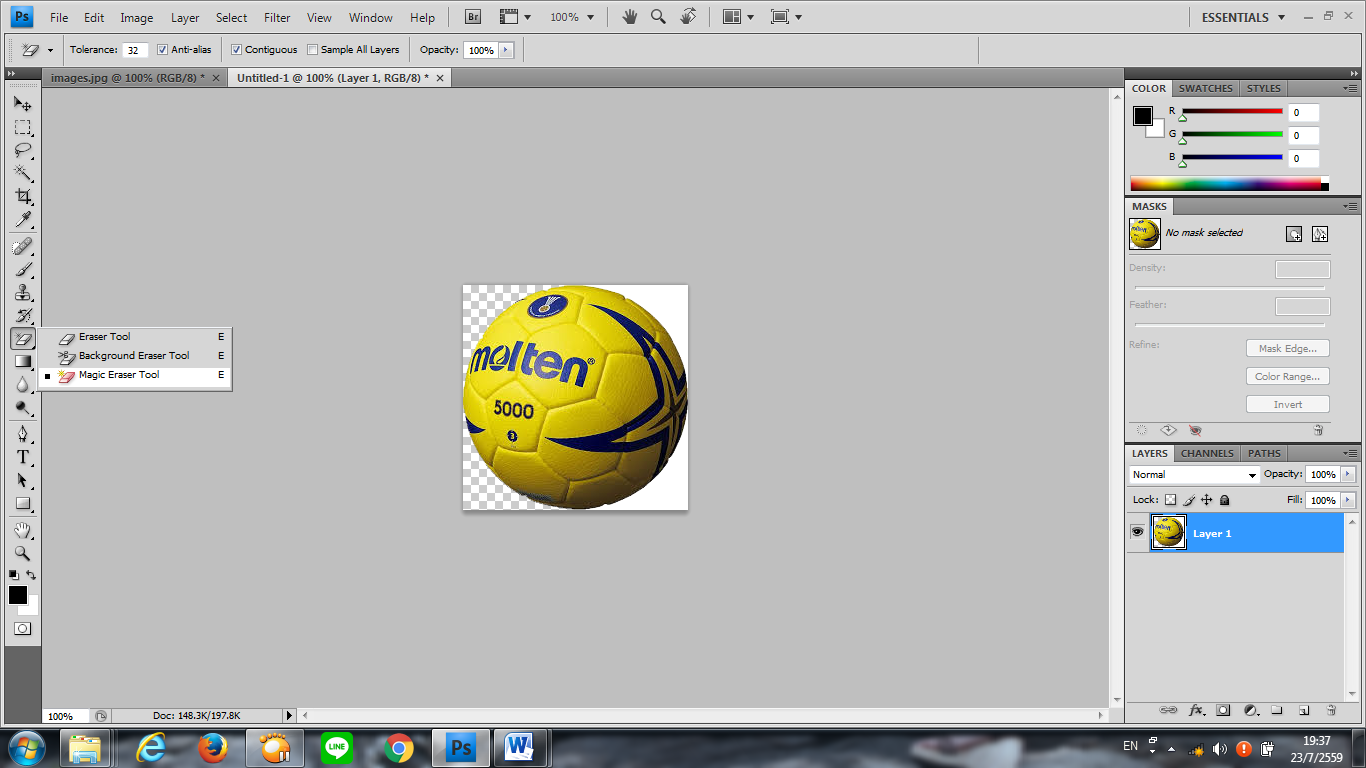 เมนู File New ปรับค่า Width เป็น 600  Height เป็น 800  Background Contents  เป็น White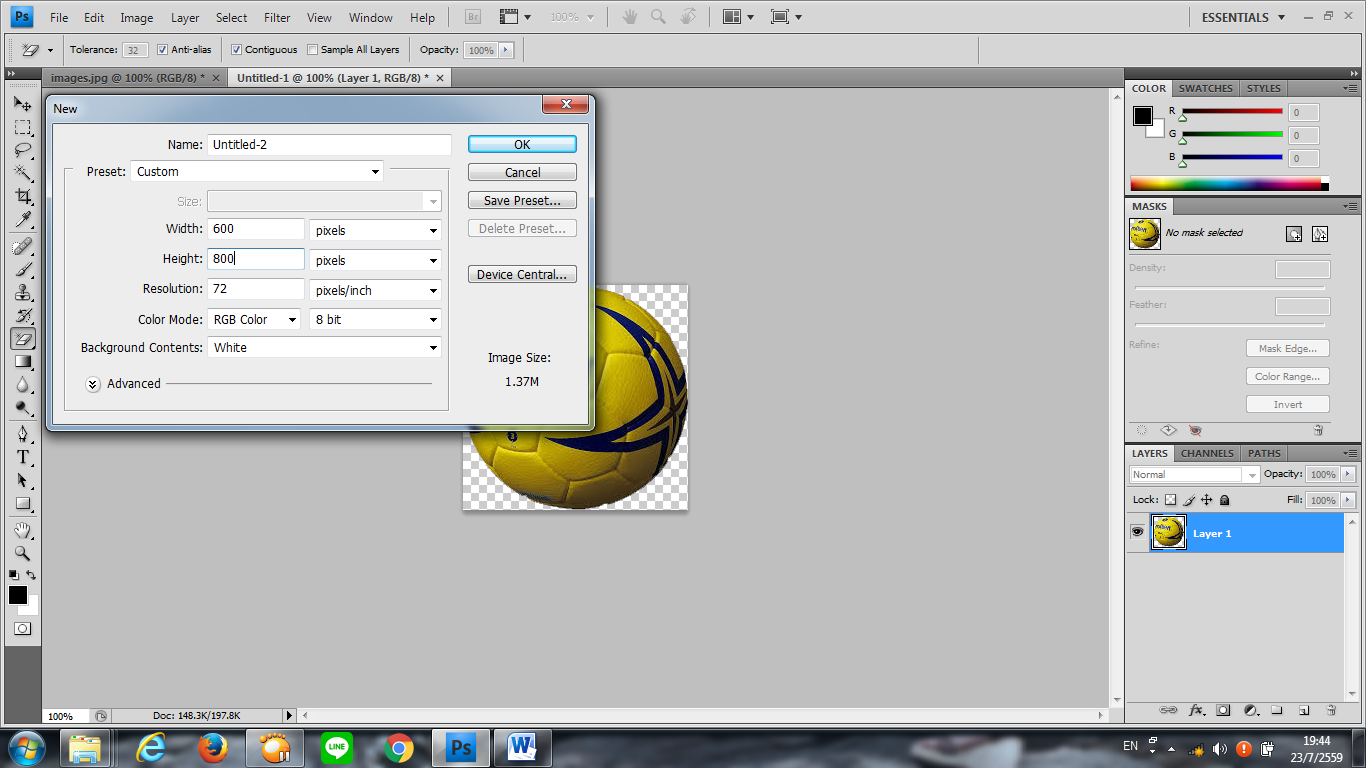 คลิกที่เครื่องมือ Move Tool ดึงภาพที่เราได้ทำไว้มาวางใน Layer ที่เราได้สร้างไว้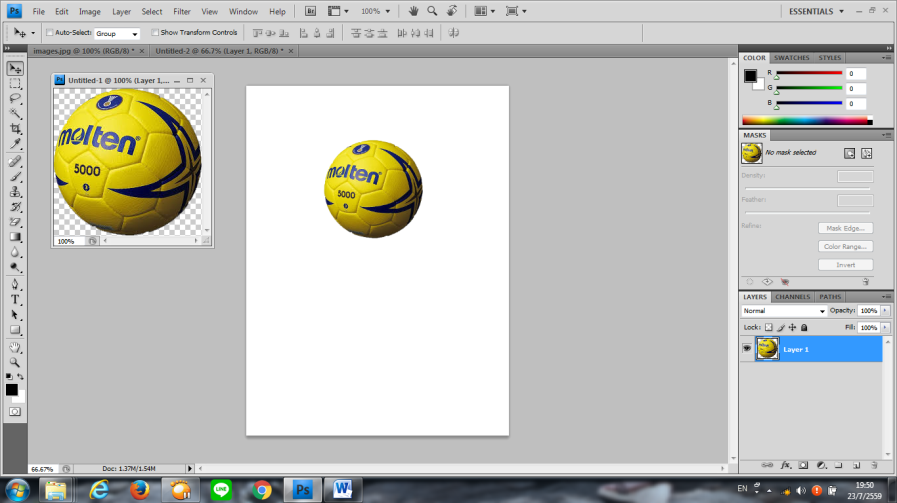 คลิกที่  Layer 1 แล้วกดปุ่ม Ctrl+T ที่แป้นคีย์บอร์ด เพื่อปรับขนาดของภาพให้ใหญ่ขึ้นEnterคลิกขวาที่  Layer 1	Duplicate  Layer  ตั้งชื่อเป็น Layer 2คลิกที่ Layer 2แล้วกดปุ่ม Ctrl+T ที่แป้นคีย์บอร์ดสังเกตจุดโฟกัสที่อยู่ตรงกลาง ให้ลากจุดโฟกัส มาไว้ด้านล่างดังภาพแล้วคลิกขวา เลือก Flip Vertical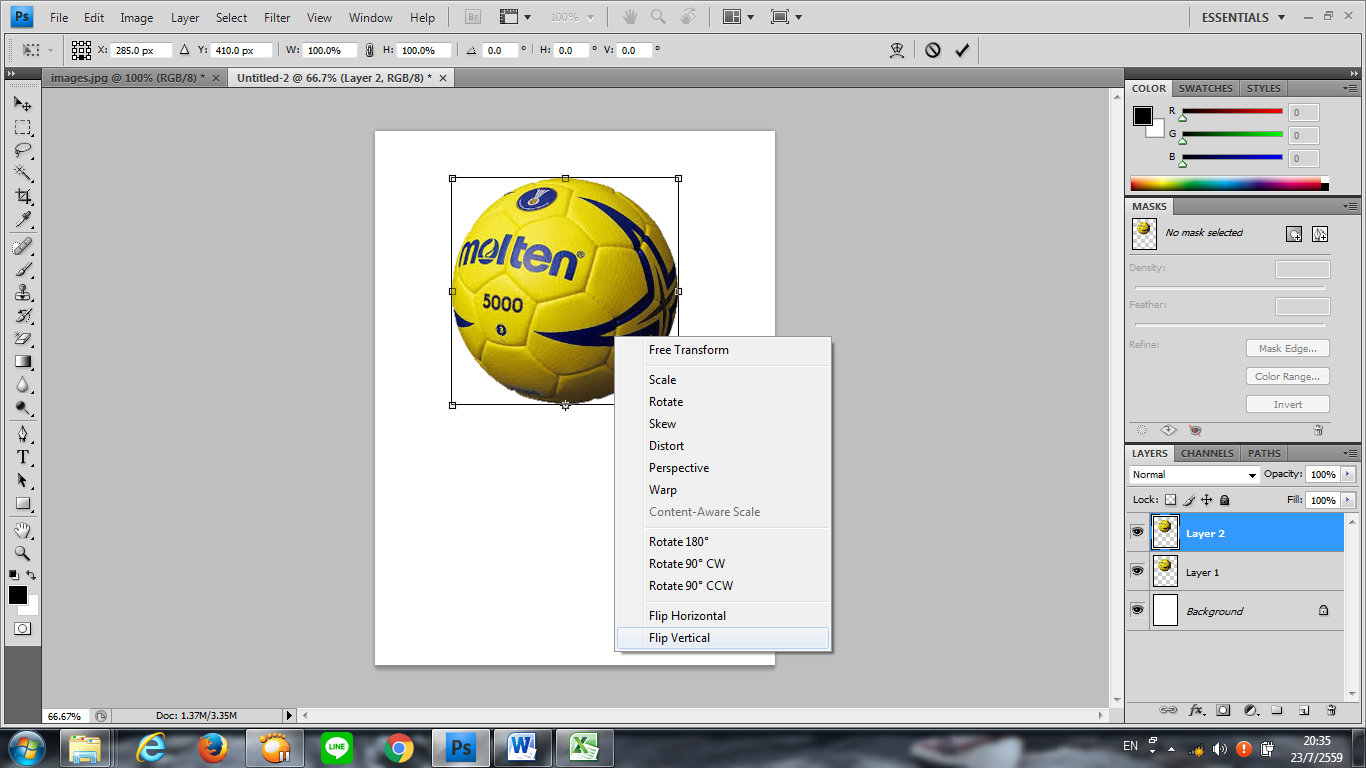 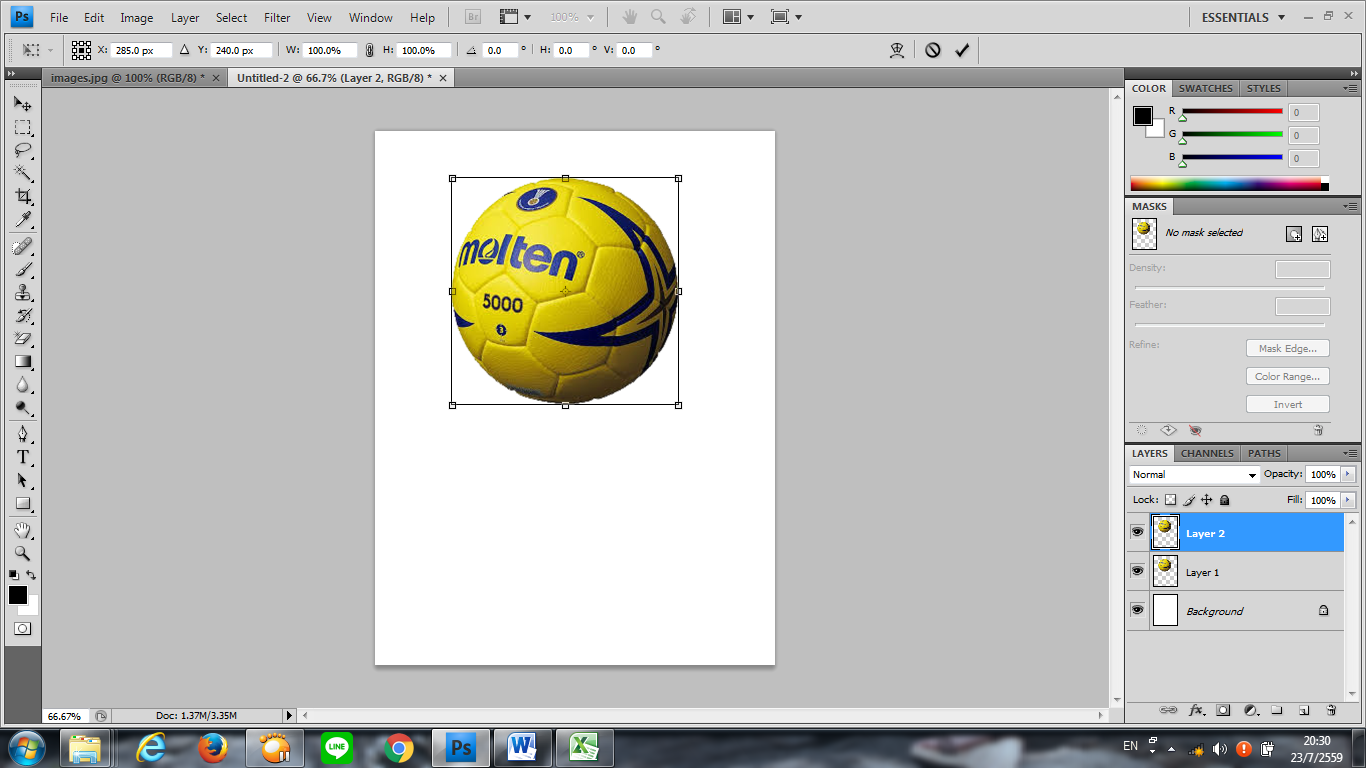 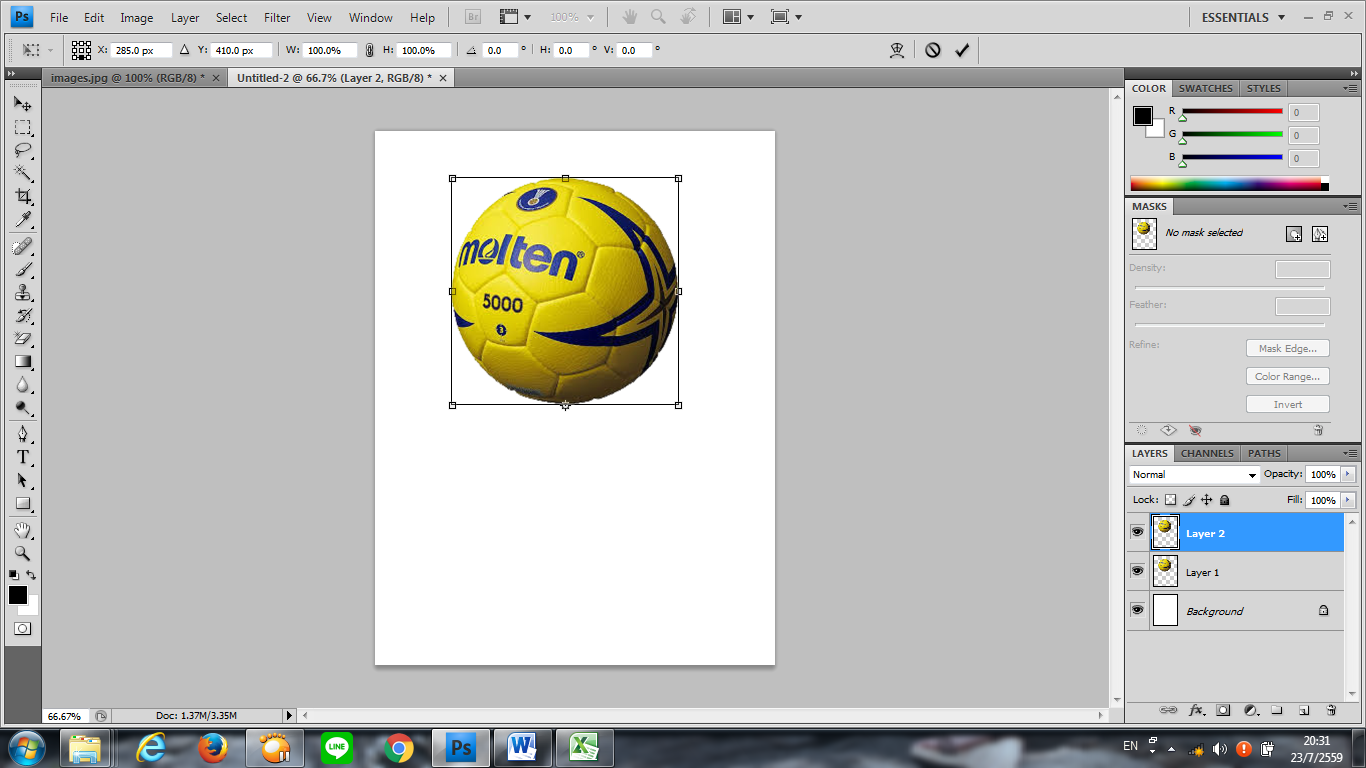 คลิกที่  Layer 2เลือก Add layer mask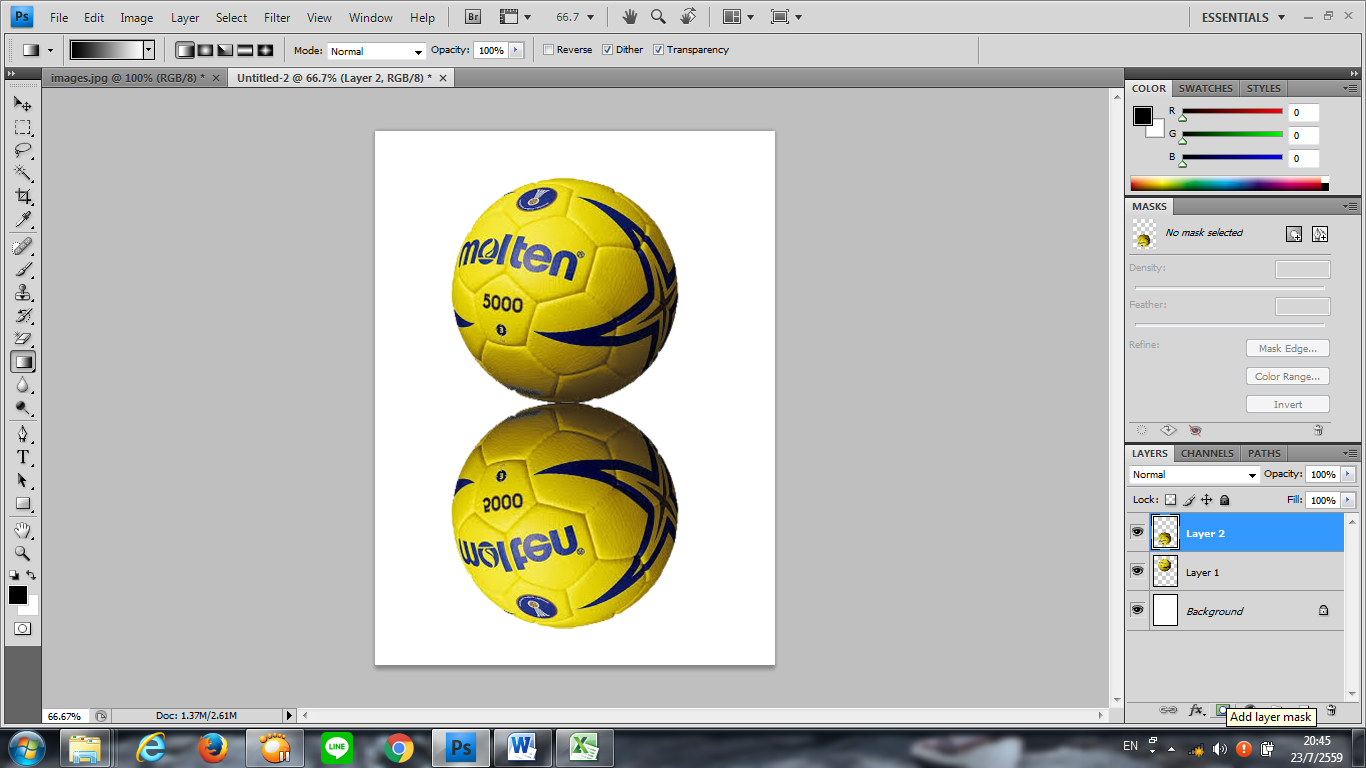 ที่  Layer 2 คลิกที่เครื่องมือ Gradient Tool ลากในแนวบนลงล่าง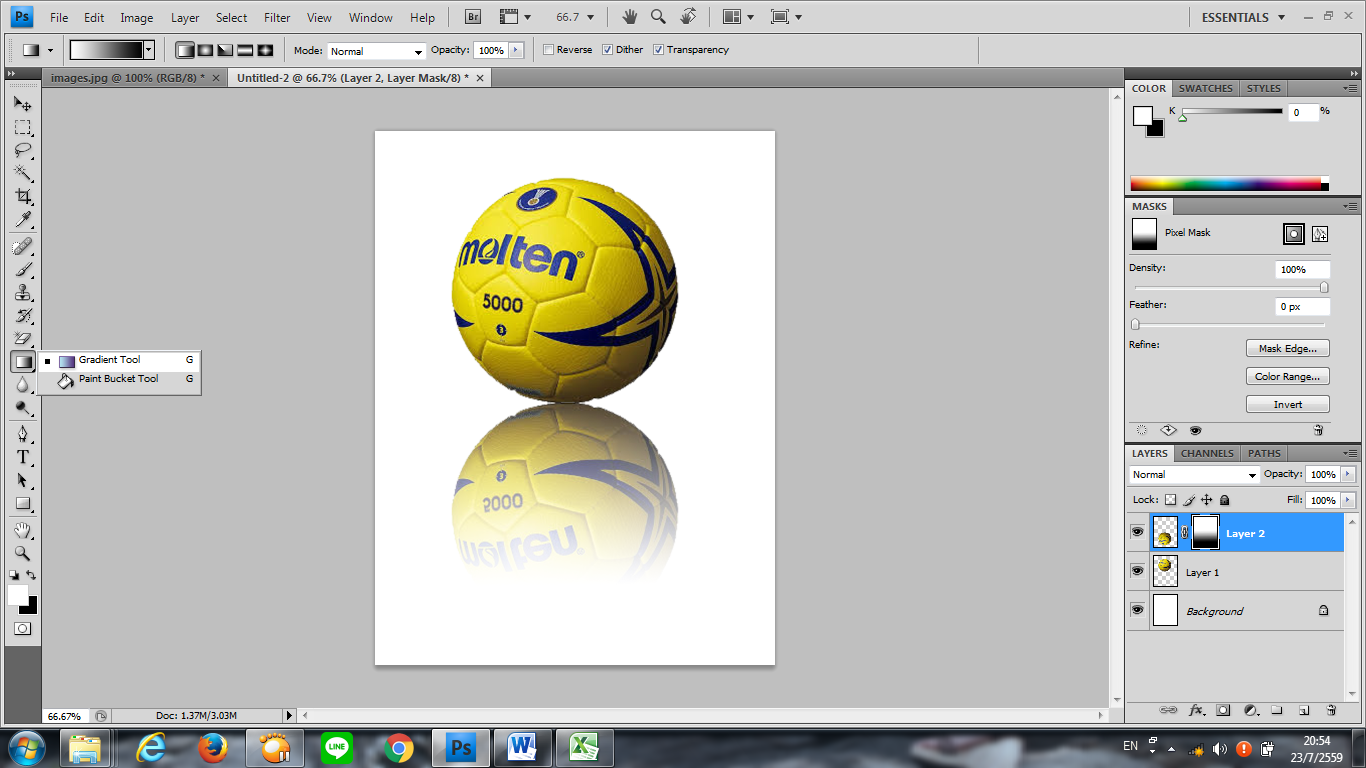 